St Giles International Vancouver 							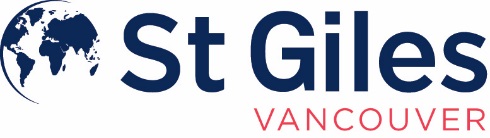 400-1130 West Pender Street, Vancouver, BC V6E 4A4Tel: 604-685-0291	Fax: 604-685-0294E-mail: homestay@stgiles-canada.comHomestay Application FormPlease complete and return to the Accommodation Officer at the above address1 Name and address2 Contact details – E-mail & telephone 3 Family details (for ALL other members of the household, including tenants / long term students & children only at home periodically, e.g. at university)Does anyone in your family smoke?	 Yes                  No5 Location & travelling time6 Description of rooms available for students (please tick and add further details if you wish)Will you accept single occupancy of a double/twin room?	 Yes	 No7 Facilities available for common use8 Students in your homePlease state the type of service you can provide:St Giles Vancouver regulations state that no more than four (4) students/paying guests should be accommodated at the same time. This is to ensure that all students enjoy the real benefits of a homestay environment. Students under 18 and our legal responsibilitiesAll homestay providers who take students aged under 18 are required to sign a declaration to say that they and all other adults normally resident in the home are not unsuitable to share accommodation with students under 18, and that they accept that they may be requested to provide evidence in the form of a CRC disclosure. Homestay providers will undertake to inform the College if the status of any member of the household changes. Do the adults in your household hold *CRC Disclosures?     Yes      No*(Criminal Record Check): This is encouraged! And can be done at the Police department (please check your local area information) AvailabilityPlease Note: The accommodation officer will try to place students with you on the dates you offer. You should however bear in mind that all placements are subject to availability, and that the College cannot guarantee continuity.Additional information – Please write what you would like the students to know about you and your homeThank you for completing this application form. We will contact you as soon as possible to arrange a home visit.Please provide the names and contact details of two people who can act as character references. We will contact these people. A signed written reference would be preferable.Before signing please read carefully the accompanying Hospitality Agreement. You signature on this form signifies your acceptance of the terms and conditions set out in the Agreement.Signed …………………………………………………………..	Date ……………………………………PRINT NAME …………………………………………………..OFFICE USE ONLYDate of visit:						Time of visit:Full name of person dealing with the CollegeDate of birthProfession/occupation:Hobbies/interests:Profession/occupation:Hobbies/interests:Spouse/Partner’s name(if applicable)Date of birthProfession/occupation:Hobbies/interests:Profession/occupation:Hobbies/interests:Full postal addressPostal codeE-mail:							best number to reach you:							Cell / Work number (if applicable):				Emergency number (if applicable):	Can we contact you by phone during the day (8.30-5.30)?  Yes (number:			)	 NoPlease give any other relevant contact details:NameSexRelationshipDate of BirthHobbies/interests4 Pets (please specify – it is very important to give full details and to keep us informed of any changes)Approximate traveling time to school in minutesNearest Skytrain station 1-10	       10-20	 20-30	 30-40	 moreBus numbers 1-10	       10-20	 20-30	 30-40	 moreHow long would it take to walk to the school? 1-10	       10-20	 20-30	 30-40	 n/aBdrm # 1 Approx size      …………X ……….Bdrm #  2 Approx size    …..………X ……….Bdrm #  3 Approx size………… X ………….Bdrm #  4 Approx size  ………… X …..…….Single roomTwin room (2 single beds)Double room (1 double bed)ClosetChest of drawersDesk or table and chair for studyArmchairReading/study lampOther (e.g. television, electronic equipment)How many bathrooms do you have for the students to use?Do you have the option of private bedroom and bathroom for the student?Is there a shower for the student’s sole use? Yes	           No Yes	           NoDo any of the students’ rooms have en suite facilities? Yes	           No Yes	           NoAre you prepared to do the student’s laundry? Yes	           No Yes	           NoAre you prepared to let the student use your washing machine? Yes	           No Yes	           NoIs the student allowed to use your cooking facilities? Yes	           No Yes	           NoOther facilities (e.g. piano, video. DVD)?Please confirm that you have WIFI available for the students Yes Yesbreakfast / dinner /weekend lunchesBed / breakfastSingle room Yes	           No Yes	           NoShared room Yes	           No Yes	           NoWill you accept:Males:  Yes	    NoFemales:  Yes	       NoMarried Couples:  Yes	       NoMarried Couples:  Yes	       NoUnmarried couples sharing:  Yes	    NoUnmarried couples sharing:  Yes	    NoFamilies with children:  Yes	       NoFamilies with children:  Yes	       NoFamilies with babies:  Yes	    NoFamilies with babies:  Yes	    NoAre you able to accommodate 16 & 17 year old?Are you able to accommodate 16 & 17 year old? Yes	       NoCan you cater for special diets? (e.g. vegetarian, diabetic, Muslim, Kosher)?Can you cater for special diets? (e.g. vegetarian, diabetic, Muslim, Kosher)?Can you cater for special diets? (e.g. vegetarian, diabetic, Muslim, Kosher)?Are you prepared to accept smokers?Are you prepared to accept smokers? Yes	       NoAre there any nationalities you would rather not accommodate?Are there any nationalities you would rather not accommodate?Are there any nationalities you would rather not accommodate?Do you take students from other colleges?Do you take students from other colleges?Do you take students from other colleges? Yes	       NoWill you accept students all year, subject to demand?Will you accept students all year, subject to demand?Will you accept students all year, subject to demand?Will you accept students over the Christmas period?Will you accept students over the Christmas period?Will you accept students over the Christmas period? Yes	       NoWill the student normally take meals with the family?Will the student normally take meals with the family?Will the student normally take meals with the family? Yes	       NoWill the student be invited to mix with the family at other times?Will the student be invited to mix with the family at other times?Will the student be invited to mix with the family at other times? Yes	       NoWill you accept long-stay (24+ weeks – special rates apply)?Will you accept long-stay (24+ weeks – special rates apply)?Will you accept long-stay (24+ weeks – special rates apply)? Yes	       NoPlease indicate any dates on which you are not able to take students References (1) NameContact detailsReferences (2) NameContact details